Návrh na vydání vysokoškolské učebnicePoznámka: údaje o dalších autorech uveďte, prosím, jako přílohu na novou stránkuPodpis autora:								V Praze dnePodrobná osnova díla: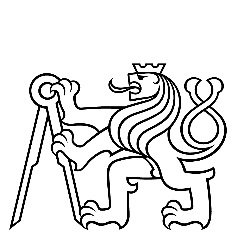 České vysoké učení technické v PrazeOdbor pro studium a studentské záležitosti RektorátuJugoslávských Partyzánů 1580, Praha 6, Radka.Slaba@cvut.czNázev fakulty, vysokoškolského ústavu, popř. součástiNázev vysokoškolské učebniceJméno a příjmení autora včetně titulůJméno a příjmení autora včetně titulůtelefon:e-mailová adresa:Název a adresa katedry (ústavu, pracoviště)Název a adresa katedry (ústavu, pracoviště)Jméno a příjmení spoluautora včetně titulůJméno a příjmení spoluautora včetně titulůtelefon:e-mailová adresa:Název a adresa katedry (ústavu, pracoviště)Název a adresa katedry (ústavu, pracoviště)Jméno a příjmení spoluautora včetně titulůJméno a příjmení spoluautora včetně titulůtelefon:e-mailová adresa:Název a adresa katedry (ústavu, pracoviště)Název a adresa katedry (ústavu, pracoviště)Předpokládaný termín vydáníOkruh čtenářůZdůvodnění významu, potřeby a naléhavosti vydání dílaForma publikaceForma publikaceForma publikaceForma publikacetištěnátištěná doplněná CD/DVDpouze na CD/DVDelektronická (PDF)Vydání (např. 1. vyd., 2. přepr. vyd., dotisk 1. vyd. atd.):Míra přepracovanosti v %:Jazyk, ve kterém bude dílo vydáno:Předpokládaný náklad:Formát (A4, A5, B5, jiný):Předpokládaný rozsah v AA:Předpokládaný rozsah v AA:Předpokládaný rozsah v AA:Předpokládaný počet stran:Počet obrázků:Počet příloh:Doporučený recenzent díla včetně kontaktních údajů:1.2.Porovnání navrhovaného díla s jinými již vydanými nebo připravovanými publikacemi v oboru u nás a v zahraničí:Anotace díla (asi 20 ř.):Souhlas vedoucího katedry (ústavu, pracoviště) s vydánímSouhlas vedoucího katedry (ústavu, pracoviště) s vydánímSouhlas vedoucího katedry (ústavu, pracoviště) s vydánímJméno a příjmení:Podpis:V Praze dne:Souhlas proděkana pro pedagogickou činnost či zodpovědného pracovníka fakulty, vysokoškolského ústavu nebo ostatní součásti ČVUT s vydánímSouhlas proděkana pro pedagogickou činnost či zodpovědného pracovníka fakulty, vysokoškolského ústavu nebo ostatní součásti ČVUT s vydánímSouhlas proděkana pro pedagogickou činnost či zodpovědného pracovníka fakulty, vysokoškolského ústavu nebo ostatní součásti ČVUT s vydánímJméno a příjmení:Podpis:V Praze dne:Za Odbor pro studium a studentské záležitosti R ČVUT převzal:Za Odbor pro studium a studentské záležitosti R ČVUT převzal:Za Odbor pro studium a studentské záležitosti R ČVUT převzal:Jméno a příjmení:Podpis:V Praze dne:Projednáno Ediční radou ČVUT a zařazeno do Edičního plánu ČVUT dne:Projednáno Ediční radou ČVUT a nezařazeno do Edičního plánu ČVUT dne:Důvod:Podpis předsedy Ediční rady ČVUT: